 TOWN OF EAGLE LAKE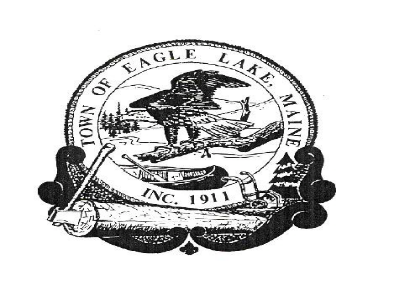 BOARD OF SELECTMEN’S MEETINGMAY 17, 20231.  The meeting was called to order by Board Chair, Arthur Carroll at 5:34 P.M.            Board members present included: Arthur Carroll, Wendy Dube, Jennifer Cole, Brian Devoe,          and Raymond Saucier.       Others present included: Town Manager, John Sutherland, Deputy Clerk, Rita Ricciardi and      Eagle Lake residents Ronald Soucy representing the ATV club and Gerald Pelletier and      snowmobile club president and Winterville resident John Francis. 2.   REVIEW AND CONSIDER REQUEST BY EAGLE LAKE WINTER RIDERS          SNOWMOBILE CLUB TO CONSTRUCT A GARAGE FOR PARKING THEIR       GROOMER ON PROPERTY WHERE THEIR GROOMER IS CURRENTLY       PARKED      In attendance on behalf of the snowmobile club was John Francis, Ron Soucy & Gerald        Pelletier. The request is to remove two temporary sheds and build a 32’ x 50’ permanent       structure on a piece of town owned property located at 10 Devoe Brook Road to       park the groomer, store trail maintenance equipment and act as a club house for the       snowmobile club. Snowmobile club president John Francis stated that the budget for the       garage is approximately $230,000. John said that he expects a lot of the materials to be       donated and there are a number of people willing to donate time to construct the building.       He added that a reimbursement grant that the club receives yearly requires the groomer to       be housed indoors. Town Manager John Sutherland stated that this item will need to be       added to the municipal warrant to allow the legislative body to vote on this issue.       Moved by Brian Devoe to support the request by the Eagle Lake Winter Riders to construct       a 32’ X 50’ structure on a piece of town owned property located at 10 Devoe Brook Road       and add the request to the June 14, 2023 Annual Town Meeting warrant for consideration,       seconded by Jennifer Cole.       Vote: Unanimously in favor3.   REVIEW AND CONSIDER TRAIL USE PERMIT FOR THE EAGLE LAKE       TRAILBLAZERS.      Eagle Lake resident Ronald Soucy is the president of the Eagle Lake Trail Blazers ATV       club. Ron is asking the Board to consider signing a trail use permit to allow the local ATV       trail to operate on town owned property. This includes the road right of ways. Ron stated       that he needs to have the permit signed by all land owners who allow the club to place an       ATV trail on their land. Having the signed permit will help them when they apply for grants       for the club. Ron stated that the there are no changes in the trail map from last year.       Moved by Brian Devoe to accept and sign the trail use permit for town owned property,       seconded by Raymond Saucier.        Vote: Unanimously in favor. The Board requested that John sign the permit on behalf of the        Town of Eagle Lake.	4.   TOWN MANAGER’S REPORT UPDATES	a.   Micro Loan                  John informed the Board that he has two accounts that have fallen two months                   behind on their micro loan payments. John said that he sent each of them a notice                  that their accounts were behind and the amount needed to make their accounts                   current.                   John noted that all of the other micro loan accounts are current. 	b.   Pond Brook Estates	                  Apartment 12 continues to violate the smoking policy. They are smoking every place                   other than the designated smoking area.  John stated that he had the town attorney                   send them a Notice to Cease and Desist regarding their smoking habits. John stated                   that if they decide not to comply with the cease and desist notice then he is advising                   to have attorney Frank Bemis begin the eviction process.       John stated that $60,000 will be transferred from Pond Brook Estates account to the       Town of Eagle Lake to cover bond for Pond Brook. This was the amount that was        approved at last year’s annual town meeting.c.   Roads      Fred Michaud and David Leclere worked to clean the sidewalks and then moved to      filling potholes. John stated that once the potholes are filled he will have Fred begin      working getting the municipal facilities ready for Memorial Day. John added that       David Leclere submitted his resignation stating that the dust he was breathing was       creating breathing issues for him.        John stated that a sink hole has developed on Sly Brook Road where the gravel        portion begins. John added that when it dries out we may have to dig it out and        place some rock and fabric to allow the water to drain. John added that we also        have a couple of soft spots on Deprey Road that will need to be addressed. John        said that he travelled Convent Road beyond the transfer station to the Irving lands        and noted that there are areas of erosion and areas that will require placing gravel to        fix the road way. John stated that he will add this to his summer work schedule.             d.   N.A.S.W.A.                  John informed the Board that Community Cleanup Day is Saturday, May 20, 2023.                    Fee related items can be dropped off at the transfer station at no charge except for                   tires and building debris.                    John added that summer hours begin Wednesday, May 17, 2023 and will last until                    mid October. Summer hours are Wednesday 6-8:00 p.m. and Saturday 8:00 a.m. to                    5:00 p.m.  e.   Eagle Lake Fire DepartmentEagle Lake Fire Chief Robert St. Germain informed John that the Eagle Lake Fire               Department will be participating in the Memorial Day parade. Robert St. Germain       also informed John that since Memorial Day falls on the last  weekend of the month,       he plans on moving training up to Sunday, May 21. Robert informed John that he       plans on continuing ladder training for his fire fighters.       Eagle Lake Town Manager John Sutherland informed the Board that the Fire       Department budget went over this year. John cited repairs to truck 2, an increase in       minimum wage and heavy call volume as part of the reason for the overage. He       informed the Board that he was requesting to add a warrant article to the annual       town meeting warrant to cover the overage. The Board agreed with John’s request. 5.   MONTHLY FINANCIALS	Review monthly financials for April 2023Bank Reconciliation Moved by Brian Devoe to approve the Town Bank Reconciliation and Pond Brook Bank Reconciliation for April 2023, seconded by Jennifer Cole.      Vote: unanimously in favor.b.   Sample Check AuditMoved by Raymond Saucier to accept the Sample Check Audit, seconded by Brian Devoe.      Vote: unanimously in favor.Sign Warrants and Check ReconciliationMoved by Brian Devoe to accept the March 2023 Warrants, seconded by Jennifer Cole.      Vote: unanimously in favor.Micro LoanMoved by Brian Devoe to accept the March 2023 Micro Loan Reconciliation, seconded by Raymond Saucier.      Vote: unanimously in favor.6.   PUBLIC COMMENT      There was no public comment. 7.   REVIEW AND ACCEPT MINUTES       APRIL 13, 2023 BOARD OF SELECTMENS’ BUDGET MEETING       APRIL 19, 2023 BOARD OF SELECTMEN’S MEETING       The Board reviewed the minutes of the April 13, 2023 Selectmen’s meeting with the        Budget Committee to review the manager’s recommendations for the 2023-24 municipal        budget.        The Board reviewed the minutes of the April 19, 2023 Board of Selectmen’s regular        monthly meeting.        Moved by Raymond Saucier to accept the minutes from both of the Board of Selectmen’s         meetings listed above, seconded by Jennifer Cole.       Vote: Unanimously in favor.8.    OPEN POLLS 8:00 AM TO 8:00 PM ACCORDING TO 21-A M.R.S.A. ARTICLE 2        SECTION 626 FOR THE JUNE 13, 2023 MUNICIPAL ELECTION.  APPOINT        ELECTION WARDEN & ELECTION CLERK       John informed the Board that Tuesday, June 13, 2023 is Election Day. John stated that he        would like to open the polls from 8:00 a.m. to 8:00 p.m. He added that he is recommending        that we use Tom Roy as election warden and Laurie Belanger- Boutot as election clerk.        Moved by Jennifer Cole to open the polls from 8:00 a.m. to 8:00 p.m. on June 13, 2023        for the Municipal Election and use Tom Roy as the warden and Laurie Belanger Boutot as        the ballot clerk, seconded by Brian Devoe       Vote: Unanimously in favor9.    REVIEW & CONSIDER MUNICIPAL WARRANT FOR ANNUAL TOWN        MEETING       The Board reviewed the warrant for annual town meeting to be held on Wednesday, June        14, 2023. John asked the Board to consider what time they wished for the meeting to begin.        The Board decided that 6:30 allowed residents time to get home from work and attend the        meeting.  Eagle Lake Winter Riders President John Francis informed John that the Club        would not be making an extra payment on the groomer as previously discussed. John stated        that he would change the article from receiving the extra payment to requesting town        approval for building a structure at 10 Devoe Brook Road. John stated that he would add        an article to cover the overage on the Fire Department expense account.         Moved by Brian Devoe to approve the municipal warrant for the June 14, 2023 Annual         Town Meeting, seconded by Jennifer Cole        Vote: Unanimously in favor.10.  REVIEW AND CONSIDER SUMMER RECREATION PROGRAM       Town Manager John Sutherland stated that he would like the Board to consider providing a          summer recreation program for Eagle Lake youths. The Board agreed that Eagle Lake        summer rec should be free for Eagle Lake tax payers. The Board asked John to reach out to        Winterville and Wallagrass to see if they wished to contribute to this year’s program or if        they wished to have their residents pay to attend.        Moved by Jennifer Cole to move forward with a summer recreation program, seconded by        Brian Devoe       Vote: Unanimously in favor 11.  REVIEW AND CONSIDER BIDS FOR SCBA’S       John informed the Board that we received on bid for our bid request for 12 SCBA units        with an extra tank each, one breathable air compressor and a filling station. The bid is from         Industrial Protection Services LLC for $152,863.00. John added that John Marshall from         Industrial Protection Services was a major asset providing specs and cost estimates for our         success Aid to Fire Fighters grant application. These would be for the Scott brand air         packs that our mutual aid partners, Fort Kent Fire Department use. If we were assisting         Fort Kent Fire, our firefighters could use their filling station and if Fort Kent was assisting         Eagle Lake, their fire fighters could use ours.         Moved by Wendy Dube to accept the bid from Industrial Protection Services, seconded by         Brian Devoe        Vote: Unanimously in favor12.  REVIEW AND CONSIDER BIDS FOR GRADING SERVICES       John informed the Board that we received three bids for road grading services for the        following roadways in Eagle Lake: Devoe Brook Road, Deprey Road, Gilmore Brook Road        and Sly Brook Road.  They bids are as follows: Caron Earthworx $ 3,864.00, McGillian        Inc. $12,900.00 and Simard Construction $ 6,275.00.        Moved by Brian Devoe to accept the bid by Caron Earthworx based on price, seconded by        Raymond Saucier       Vote: Unanimously in favor	13.  REVIEW AND CONSIDER PAVING OF POND BROOK ESTATES       John informed the Board that the pavement at Pond Brook Estates is showing signs of        deterioration. The Board agreed that the pavement is original and the building is        approaching twenty years of age. John said that he had Robbie Morin of Moring Paving        look at the property and submit an estimate for budgeting purposes for paving the driveway        and sidewalks. John said he was surprised when the estimate came in at $54,500. John said        that we could wait and do the project next year. After discussing the price, the Board        decided to have John put the project out to bid and if the bids came in too high then we        could put money away and pave next year.        Moved by Jennifer Cole to go out to bid this year and if the bids are too high wait until next        year, seconded by Brian Devoe.        Vote: Unanimously in favor.14.   REVIEW & APPROVE MUNICIPAL BALLOT        The Board reviewed the municipal ballot for the June 13, 2023 municipal elections.         Running for two Board of Selectmen’s positions are current Selectmen Brian Devoe and         Raymond Saucier and Eagle Lake residents Denise Martin and Apryl Gagnon. Morgan         Wilson is running for School Board Director and John Martin is running for Water and         Sewer District Trustee.         Moved by Raymond Saucier approve the municipal ballot, seconded by Jennifer Cole15.  REVIEW AND CONSIDER COMMUNITY PROJECT FUNDING GRANT        OPPORTUNITY       John reminded the Board that the Town of Eagle Lake received a Community Project        Funding grant to assist the Town of Eagle Lake in establishing a Fire Department        substation and emergency shelter on Sly Brook Road. Selectman Wendy Dube voiced her         concerns that she felt the substation will not be effective without volunteers who are         willing to become trained Eagle Lake firefighters. Selectman Arthur Carroll stated that he         has talked to a number of residents of Sly Brook Road and feels that he has a sufficient         number committed to becoming trained Eagle Lake fire personnel. John stated that we         have plenty of time to move this project forward as the period of performance is a number         of years out. But John added that we will need to show that we are moving forward. The         Board agreed that the community should hear it from the Selectmen at a public hearing         rather than through the rumor mill. The Board agreed to discuss the issue further at the         June Selectmen’s meeting and look to schedule the public hearings after annual town         meeting. 16.   REVIEW AND CONSIDER OPTIONS FOR A SHED FOR EAGLE LAKE FIRE         DEPARTMENT’S COMMUNICATION EQUIPMENT AT TOWER SITE        Selectman Brian Devoe stated that he received a quote for a shed to house the fire         department’s communication equipment from J&J Mini Barns for $2,744.55 plus delivery         from Easton. Brian said that a six by six shed would be suffice to house the equipment.         Brian added that Marcel Cyr from Fort Kent builds mini sheds as well. Brian said that         Marcel quoted him $1,600.00 for a six by six shed The Board agreed to add an article to         the municipal annual town meeting warrant requesting that the town authorize the Board of         Selectmen to purchase a mini shed for a sum not to exceed $3,500.00        Moved by Brian Devoe to add an article to the annual town meeting warrant authorizing         the Board of Selectmen to go forward with purchasing a mini shed to house the fire         department’s communication equipment for a sum not to exceed $3,500 seconded by         Jennifer Cole.         Vote: unanimously in favor17.   OTHER BUSINESS         John reminded the Board that the School budget referendum is Thursday, May 25, 2023          beginning at the Eagle Lake Senior Citizens Center.           Eagle Lake Grocery owner, Russell Soucy has requested his driveway be repaired by           town due to damage from snowmobilers. John recommended that we repair anything that           is part of the sidewalk but the remainder of the driveway would be on him.           Amy Ricciardi came in and spoke with John about the Beach Pavilion requesting that the           doors to Pavilion be kept open for the public to use.  It was decided 	that the Rules of Use           for the Pavilion be made apparent for the public to see.          John said that he talked to Northern Maine General           John brought to the boards’ attention that NMG is making a donation of a bus stop           receptacle that will be placed at Pond Brook Estates for its designated smoking area.A motion was brought to the board to install a handicap tub insert in the handicap unitat Pond Brook Estates currently inhabited by Dana & Anne Nadeau.  Moved by Raymond Saucier in favor of going forward and installing on in the apartment inhabited by Dana and Ann Nadeau, seconded by Arthur Carroll.Vote: unanimously in favor.It was brought to a board members attention that Bruce Dube is operating an illegal 	junkyard and it is getting quite unsightly.  The board suggested to John Sutherland that	he pay Bruce a visit with regards to this issue.Discussion was had on how to proceed with the residence currently in bankruptcy 		whose from porch roof has collapsed and the building is becoming a hazard.  At this time, the town can’t do anything since the property ownert is under bankruptcy.18.    ADJOURN – 8:00 pm	Moved by Jennifer Cole, seconded by Brian DevoeTOWN OF EAGLE LAKEBOARD OF ASSESSOR’S MEETINGMAY 17, 2023The meeting was called to order by Board Chair, Arthur Carroll at 8:01 P.M. John Sutherland discussed the Homestead exemption and the info received with regards to declaration ratio.  Our ratio is 81% currently with ME revenue.  Last year the Town of Eagle Lake had 198 Homestead exemptions.  Option 1 is to select ME revenues declaration.	Motion to accept ratio recommended by Maine revenue Service and sign the Certified             Property Ratio by Brian Devoe, seconded by Raymond Saucier.	Vote: unanimously in favorADJOURN – 8:08 PMMoved by Brian Devoe, seconded by Jennifer ColeVote: unanimously in favor	